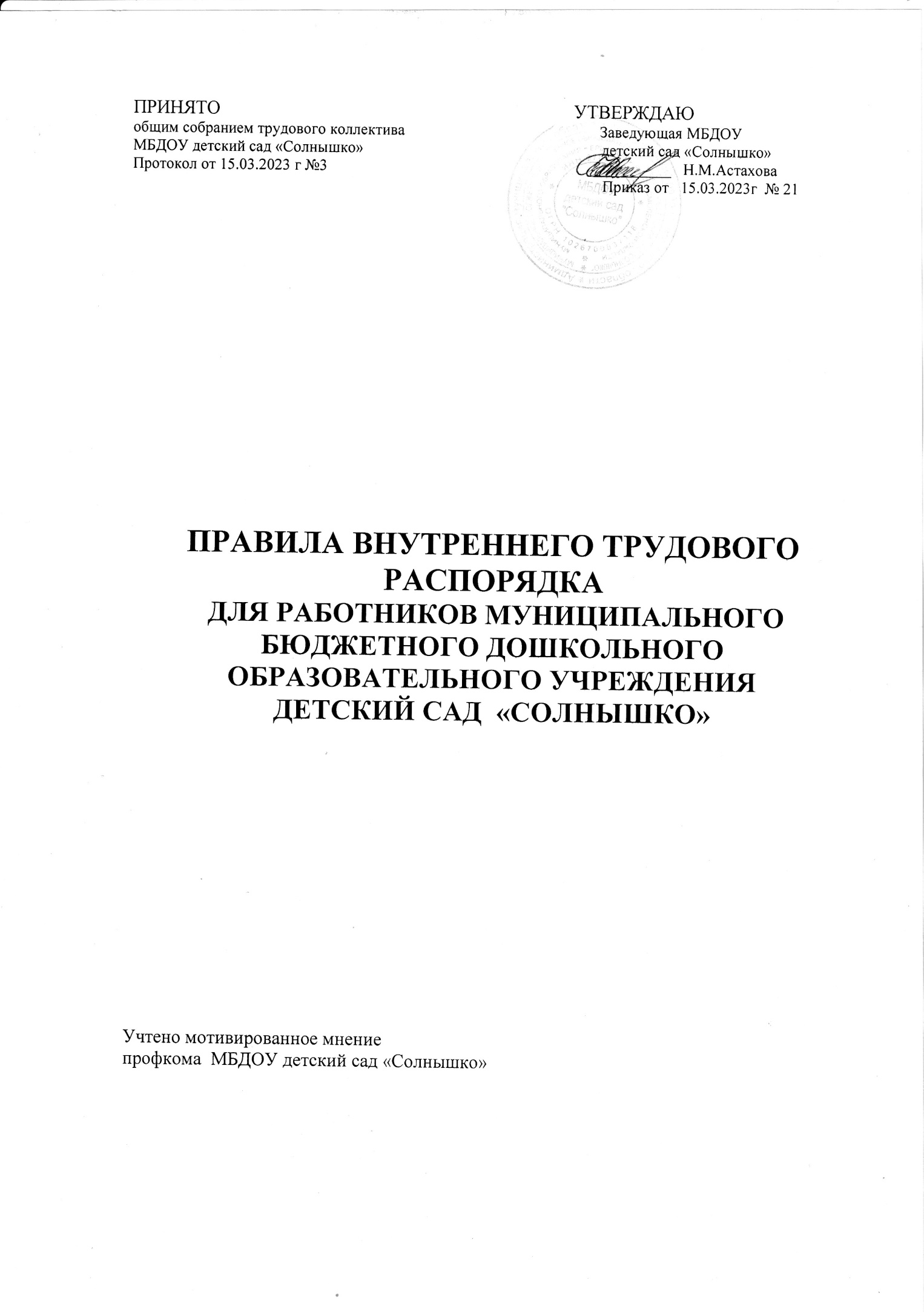 1. Общие положения 1.1. Настоящие Правила внутреннего трудового распорядка для работников муниципального бюджетного дошкольного образовательного учреждения детский сад  «Солнышко» муниципального образования – Ершичский район Смоленской области (далее - Правила) разработаны в соответствии с Конституцией Российской Федерации, Трудовым кодексом Российской Федерации (далее - ТК РФ), Федеральным законом от 29.12.2012 № 273-ФЗ «Об образовании в Российской Федерации», другими федеральными законами и иными нормативными правовыми актами, содержащими нормы трудового права. 1.2. Правила - локальный нормативный акт, регламентирующий в соответствии с ТК РФ и иными федеральными законами порядок приема, перевода и увольнения работников, основные права, обязанности и ответственность сторон трудового договора, режим работы, время отдыха, применяемые к работникам меры поощрения и взыскания, а также иные вопросы регулирования трудовых отношений у данного работодателя. 1.3. Правила имеют целью способствовать укреплению трудовой дисциплины, эффективной организации труда, рациональному использованию рабочего времени, созданию условий для достижения высокого качества труда, обеспечению безопасных условий и охраны труда. 1.4. Правила утверждаются работодателем с учетом мотивированного мнения выборного органа первичной профсоюзной организации в порядке, установленном ст. 372 ТК РФ для локальных нормативных актов.2.Порядок приема, перевода и увольнения работников 2.1. Порядок приема на работу: 2.1.1  Работники реализуют свое право на труд путем заключения трудового договора о работе в данном Детском саду. 2.1.2. Лица, поступающие на работу в Детский сад, проходят обязательные предварительные (при поступлении на работу) и периодические медицинские осмотры, профессиональную гигиеническую подготовку и аттестацию (при приеме на работу и далее с периодичностью не реже 1 раза в 2 года, работники комплекса помещений для приготовления и раздачи пищи - ежегодно), вакцинацию и иметь личную медицинскую книжку (Приказ к приказу Минтруда Россиии Минздрава России от 31 декабря 2020 года  №  988н/1420н " Об утверждении перечня вредных и (или) опасных производственных факторов и работ, при выполнении которых проводятся обязательные предварительные медицинские осмотры при поступлении на работу и периодические медицинские осмотры"). 2.1.3. Трудовой договор заключается, как правило, на неопределенный срок. Заключение срочного трудового договора допускается, когда трудовые отношения не могут быть установлены на неопределенный срок с учетом характера предстоящей работы или условий ее выполнения по основаниям, предусмотренным ч.1 ст. 59 ТК РФ. В случаях, предусмотренных ч. 2 ст. 59 ТК РФ, срочный трудовой договор может заключаться по соглашению сторон трудового договора без учета характера предстоящей работы и условий ее выполнения. 2.1.4. При заключении трудового договора в нем по соглашению сторон может быть предусмотрено условие об испытании работника в целях проверки его соответствия поручаемой работе (ст. 70 ТК РФ). Испытание при приеме на работу не устанавливается для: -  беременных женщин и женщин, имеющих детей в возрасте до полутора лет;  - лиц, не достигших возраста восемнадцати лет;-  лиц, окончивших имеющие государственную аккредитацию образовательные учреждения начального, среднего и высшего профессионального образования и впервые поступающих на работу по полученной специальности в течение одного года со дня окончания образовательного учреждения;  - лиц, приглашенных на работу в порядке перевода от другого работодателя по согласованию между работодателями; - лиц, заключающих трудовой договор на срок до двух месяцев;  иных лиц в случаях, предусмотренных ТК РФ, иными федеральными законами, коллективным договором. 2.1.5. Срок испытания не может превышать трех месяцев, а для руководителя учреждения, его заместителей, руководителя структурного подразделения - не более шести месяцев, если иное не установлено федеральным законом (ст. 70 ТК РФ). 2.1.6. При заключении трудового договора на срок от двух до шести месяцев испытание не может превышать двух недель (ст. 70 ТК РФ). 2.1.7. В срок испытания не засчитываются период временной нетрудоспособности работника и другие периоды, когда он фактически отсутствовал на работе (ст. 70 ТК РФ). 2.1.8. Трудовой договор составляется в письменной форме и подписывается сторонами в двух экземплярах, один экземпляр передается работнику, другой - хранится в Детском саду в личном деле сотрудника (ст.67 ТК РФ). 2.1.9. Прием педагогических работников на работу производится с учетом требований, предусмотренных ст. 331 ТК РФ и ст. 46 Федерального закона от 29.12.2012 № 273-ФЗ «Об образовании в Российской Федерации». К педагогической деятельности в Детском саду допускаются лица, имеющие среднее или высшее профессиональное образование. Образовательный ценз указанных лиц подтверждается документами государственного образца о соответствующем уровне образования и (или) квалификации. К педагогической деятельности в Детском саду не допускаются лица:  - лишённые права заниматься педагогической деятельностью в соответствии с вступившим в законную силу приговором суда;  - имеющие или имевшие судимость, подвергающиеся или подвергавшиеся уголовному преследованию (за исключением лиц, уголовное преследование в отношении которых прекращено по реабилитирующим основаниям) за преступления против жизни и здоровья, свободы, чести и достоинства личности (за исключением незаконного помещения в психиатрический стационар, клеветы и оскорбления), половой неприкосновенности и половой свободы личности, против семьи и несовершеннолетних, здоровья населения и  общественной нравственности, а также против общественной безопасности;  - имеющие неснятую или непогашенную судимость за умышленные, тяжкие или особо тяжкие преступления;  - признанные недееспособными в установленном федеральным законом порядке; - имеющие заболевания, предусмотренные перечнем, утверждаемым федеральным органом исполнительной власти, осуществляемым функции по выработке государственной политики и нормативно-правовому регулированию в области здравоохранения. 2.1.10. При заключении трудового договора лицо, поступающее на работу, предъявляет работодателю в соответствии со ст. 65 ТК РФ:  - паспорт или иной документ, удостоверяющий личность;  - трудовую книжку и (или) сведения о трудовой деятельности (статья 66.1 ТК РФ) по форме СТД-Р, за исключением случаев, если трудовой договор заключается впервые или работник поступает на работу на условиях совместительства (совместитель предъявляет сведения о трудовой деятельности, если отказался от ведения трудовой книжки в бумажной форме по основному месту работы).     Если новый работник отказался от ведения бумажной трудовой книжки, предъявил только форму СТД-Р, сведений в которой недостаточно для того, чтобы сделать вывод о его квалификации и опыте или посчитать страховой стаж для начисления пособий, заведующая вправе запросить у работника бумажную трудовую книжку, чтобы получить эту информацию и вернуть книжку работнику, или форму СТД-СФР. В случае отсутствия у лица, поступающего на работу, трудовой книжки в связи с ее утратой, повреждением или по иной причине работодатель обязан по письменному заявлению этого лица (с указанием причины отсутствия трудовой книжки) оформить новую трудовую книжку (за исключением случаев, если в соответствии с настоящим Кодексом, иным федеральным законом трудовая книжка на работника не ведется. - страховое свидетельство обязательного пенсионного страхования или документ, подтверждающий регистрацию в системе индивидуального (персонифицированного) учета, в том числе в форме электронного документа, за исключением  случаев, когда трудовой договор заключается впервые;  - документы воинского учета - для военнообязанных и лиц, подлежащих призыву на военную службу;  - документ об образовании, о квалификации или наличии специальных знаний - при поступлении на работу, требующую специальных знаний или специальной подготовки; -  справку о наличии (отсутствии) судимости и (или) факта уголовного  преследования либо о прекращении уголовного преследования по реабилитирующим основаниям, выданную в порядке и по форме, которые устанавливаются федеральным органом исполнительной власти, осуществляющим функции по выработке и реализации государственной политики и нормативно - правовому регулированию в сфере внутренних дел, - при поступлении на работу, связанную с деятельностью. К осуществлению которой в соответствии с настоящим Кодексом, иным федеральным законом не допускаются лица, имеющие или имевшие судимость, подвергающиеся или подвергавшиеся уголовному преследованию; - справку о том, является или не является лицо подвергнутым административному наказанию за потребление наркотических средств или психотропных веществ без назначения врача либо новых потенциально опасных психоактивных веществ, - при поступлении на работу, связанную с деятельностью, к осуществлению которой в соответствии с федеральными законами не допускаются лица, подвергнутые административному наказанию за потребление наркотических веществ или психотропных веществ без назначения врача. - личную медицинскую книжку, с результатами медицинских обследований и лабораторных исследований, сведениями о прививках, перенесенных инфекционных заболеваниях, о прохождении профессиональной гигиенической подготовки и аттестации с допуском к работе. 2.1.11. При заключении трудового договора работник, обучающийся по образовательным программам высшего образования, предъявляет: - документы, указанные в п. 2.1.10. Правил, за исключением документов об образовании и о квалификации; - характеристику обучающегося, выданную образовательной организацией, в которой   он обучается; - справку о периоде обучения, по самостоятельно установленному высшим образовательным заведением образцу. Справка должна подтверждать, что обучающийся успешно прошел промежуточную аттестацию не менее чем за два года по направлениям, соответствующим дополнительным общеобразовательным программам или за три года по направлению «Образование и педагогические науки». А также должна содержать перечень освоенных учебных предметов, курсов, дисциплин, модулей, практики и общего количества часов, предусмотренных программами учебных предметов, курсов, дисциплин, модулей. 2.1.12. Запрещается требовать от лица, поступающего на работу, документы помимо предусмотренных ТК РФ, иными федеральными законами, указами Президента Российской Федерации и постановлениями Правительства Российской Федерации (ч. 3 ст. 65 ТК РФ). 2.1.13. Работники имеют право работать на условиях внутреннего и внешнего совместительства в порядке, предусмотренном ТК РФ (ст.60.1, 60.2 ТК РФ). Должностные обязанности руководителя учреждения не могут исполняться по совместительству (п. 5 ст. 51 Федеральный закон от 29.12.2012 № 273-ФЗ «Об образовании в Российской Федерации»). 2.1.14. Прием на работу оформляется приказом работодателя, изданным на основании заключенного трудового договора. Содержание приказа работодателя должно соответствовать условиям заключенного трудового договора (ст.68 ТК РФ). Приказ работодателя о приеме на работу объявляется работнику под роспись в трехдневный срок со дня фактического начала работы. По требованию работника работодатель обязан выдать ему надлежаще заверенную копию указанного приказа. 2.1.15. Трудовой договор, не оформленный в письменной форме, считается заключенным, если работник приступил к работе с ведома или по поручению работодателя или его представителя. При фактическом допущении работника к работе работодатель обязан оформить с ним трудовой договор в письменной форме не позднее трех рабочих дней со дня фактического допущения работника к работе (ст. 67 ТК РФ). 2.1.16. В соответствии со ст. 66 ТК РФ работодатель ведет трудовые книжки на каждого работника, проработавшего у него свыше пяти дней, в случае, когда работа у данного работодателя является для работника основной. 2.1.17. Трудовые книжки работников хранятся в учреждении. Бланки трудовых книжек и вкладыши к ним хранятся как документы строгой отчетности. 2.1.18. Наименование должностей, профессий или специальностей и квалификационные требования к ним должны соответствовать наименованиям и требованиям, указанным в квалификационных справочниках, утверждаемых в установленном порядке, если в соответствии с ТК РФ, иными федеральными законами с выполнением работ по определенным должностям, профессиям, специальностям связано предоставление компенсаций и льгот либо наличие ограничений (ч. 2 ст. 57 ТК РФ). 2.1.19. При приеме на работу (до подписания трудового договора) работодатель обязан ознакомить работника под роспись с правилами внутреннего трудового распорядка, иными локальными нормативными актами, непосредственно связанными с трудовой деятельностью работника, коллективным договором (ч.3 ст. 68 ТК РФ). 2.2. Гарантии при заключении трудового договора: 2.2.1. Запрещается необоснованный отказ в заключении трудового договора (ст. 64 ТК РФ). 2.2.2. Какое бы то ни было прямое или косвенное ограничение прав или установление прямых или косвенных преимуществ при заключении трудового договора в зависимости от пола, расы, цвета кожи, национальности, языка, происхождения, имущественного, социального и должностного положения, возраста, места жительства (в том числе наличия или отсутствия регистрации по месту жительства или пребывания), а также других обстоятельств, не связанных с деловыми качествами работников, не допускается, за исключением случаев, предусмотренных федеральным законом (ст. 64 ТК РФ). 2.2.3. Запрещается отказывать в заключении трудового договора женщинам по мотивам,  связанным с беременностью или наличием детей. Запрещается отказывать в заключении трудового договора работникам, приглашенным в письменной форме на работу в порядке перевода от другого работодателя, в течение одного месяца со дня увольнения с прежнего места работы (ст. 64 ТК РФ). 2.2.4. По требованию лица, которому отказано в заключение трудового договора, работодатель обязан сообщить причину отказа в письменной форме (ст. 64 ТК РФ). 2.2.5. Отказ в заключении трудового договора может быть обжалован в суд (ст. 64 ТК РФ). 2.3. Изменение  условий  трудового  договора  и перевод  на  другую  работу: 2.3.1. Изменение определенных сторонами условий трудового договора, в том числе перевод на другую работу, допускается только по соглашению сторон трудового договора, за исключением случаев, предусмотренных ТК  РФ. 2.3.2.  Соглашение  об изменении определенных сторонами условий трудового договора заключается в письменной форме и оформляется дополнительным соглашением к трудовому договору (ст. 72 ТК РФ).  Изменение условий (содержания) трудового  договора  возможно по следующим основаниям: а) изменение определенных сторонами условий трудового договора по причинам, связанным с изменением организационных или технологических условий труда (ст.74 ТК РФ); б) перевод на другую работу (постоянное или временное изменение трудовой функции работника или структурного подразделения, в котором он работает, если структурное подразделение было указано в трудовом договоре) (ст.72 ТК РФ). 2.3.3. В случае, когда по причинам, связанным с изменением организационных или технологических условий труда, определенные сторонами условия трудового договора не могут быть сохранены, допускается их изменение по инициативе работодателя, за исключением изменения трудовой функции работника (ст. 74 ТК РФ). К числу таких причин могут относиться: - реорганизация учреждения (слияние, присоединение, разделение, выделение, преобразование), а также внутренняя реорганизация в учреждении; -  изменения в осуществлении образовательного процесса в учреждении (изменение режима работы учреждения, сокращение списочного состава воспитанников, количества групп, изменение штатного расписания, введение новых форм дошкольного образования и др.). О предстоящих изменениях (системы и размеров оплаты труда, режима работы, установление или отмена неполного рабочего времени, совмещение профессий изменение наименование должности и др.), определенных сторонами условий трудового договора, а также о причинах, вызвавших необходимость таких изменений, работодатель обязан уведомить работника в письменной форме не позднее чем за два месяца, если иное не предусмотрено ТК РФ. 2.3.4. Перевод на другую работу - постоянное или временное изменение трудовой функции работника и (или) структурного подразделения, в котором работает работник (если структурное подразделение было указано в трудовом договоре), при продолжении работы у того же работодателя. Перевод на другую работу допускается только с письменного согласия работника, за исключением случаев, предусмотренных частями второй и третьей статьи 72.2 ТК РФ (по производственной необходимости, для замещения временно отсутствующего работника и др.), когда работника переводят без его согласия  на срок до одного месяца (ст. ст. 72.1, 72.2 ТК РФ). 2.3.5. Перевод на другую постоянную работу в пределах одного учреждения оформляется приказом работодателя, на основании которого делается запись в трудовой книжке работника. 2.3.6. По соглашению сторон, заключаемого в письменной форме, работник может быть временно переведен на другую работу у того же работодателя на срок до одного года, а в случае, когда такой перевод осуществляется для замещения временно отсутствующего работника, за которым сохраняется место работы, - до выхода этого работника на работу.  Если по окончании срока перевода прежняя работа работнику не предоставлена, а он не потребовал ее предоставления и продолжает работать, то условие соглашения о временном характере перевода утрачивает силу и перевод считается постоянным (ст.72.2 ТК РФ). При этом перевод на работу, требующую более низкой квалификации, допускается только с письменного согласия работника. 2.3.7. Исполнение работником обязанностей временно отсутствующего работника (отпуск, болезнь, повышение квалификации и т.д.) возможно только с согласия работника, которому работодатель поручает эту работу, и на условиях, предусмотренных ст. ст. 60.2, 151 ТК РФ – без освобождения от основной работы или путем временного перевода на другую работу. 2.3.8. Перевод работника на другую работу в соответствии с медицинским заключением производится в порядке, предусмотренном ст. ст. 73, 182, 254 ТК РФ. 2.3.9. Работодатель обязан в соответствии со ст. 76 ТК РФ отстранить от работы (не допускать к работе) работника: - появившегося на работе в состоянии алкогольного, наркотического или иного токсического опьянения; -  не прошедшего в установленном порядке обучение и проверку знаний и навыков в области охраны труда; - не прошедшего в установленном порядке обязательный медицинский осмотр (обследование), а также обязательное психиатрическое освидетельствование в случаях, предусмотренных федеральными законами и иными нормативными правовыми актами Российской Федерации; - при выявлении в соответствии с медицинским заключением, выданным в порядке, установленном федеральными законами и иными нормативными правовыми актами Российской Федерации, противопоказаний для выполнения работником работы, обусловленной трудовым договором; -  по требованию органов или должностных лиц, уполномоченных федеральными законами и иными нормативными правовыми актами Российской Федерации; - в других случаях, предусмотренных федеральными законами и иными нормативными правовыми актами Российской Федерации.   2.4. Прекращение трудового договора: 2.4.1. Основаниями прекращения трудового договора являются: - соглашение сторон (ст.78 ТК РФ); - истечение срока трудового договора (ст.79 ТК РФ), за исключением случаев, когда трудовые отношения фактически продолжаются и ни одна из сторон не потребовала их прекращения; - расторжение трудового договора по инициативе работника (ст. 80 ТК РФ); - расторжение трудового договора по инициативе работодателя (ст.71 и 81 ТК РФ); - перевод работника по его просьбе или с его согласия на работу к другому работодателю или переход на выборную работу (должность) (ст.77. п.5 ТК РФ); - отказ работника от продолжения работы в связи со сменой собственника имущества организации, с изменением подведомственности (подчиненности) организации либо ее реорганизацией (ст.75 ТК РФ); - отказ работника от продолжения работы в связи с изменением определенных сторонами условий трудового договора (ч.4 ст.74 ТК РФ); - отказ работника от перевода на другую работу, необходимой ему в соответствии с медицинским заключением, выданным в порядке, установленном федеральными законами и иными нормативными правовыми актами РФ, либо отсутствием у работодателя соответствующей работы (ч.3 и 4 ст.73 ТК РФ); - отказ работника от перевода на работу в другую местность вместе с работодателем (ч.1 ст.72.1 ТК РФ); - обстоятельства, не зависящие от воли сторон (ст.83 ТК РФ);  - нарушение установленных ТК РФ или иным федеральным законом правил заключения трудового договора, если это нарушение исключает возможность продолжения работы (ст.84 ТК РФ); Трудовой договор может быть прекращен и по другим основаниям, предусмотренным ТК РФ и иными федеральными законами (ст.77 ТК РФ). Преимущественное право на оставление на работе имеют следующие Работники: при равной производительности труда и квалификации предпочтение в оставлении на работе отдается: - семейным - при наличии двух или более иждивенцев (нетрудоспособных членов семьи, находящихся на полном содержании работника или получающих от него помощь, которая является для них постоянным и основным источником средств к существованию); - лицам, в семье которых нет других работников с самостоятельным заработком; - работникам, получившим в период работы у данного работодателя трудовое увечье или профессиональное заболевание; - инвалидам Великой Отечественной войны и инвалидам боевых действий по защите Отечества; - работникам, повышающим свою квалификацию по направлению работодателя без отрыва от работы; - родителю, имеющему ребенка в возрасте до восемнадцати лет, в случае, если другой родитель призван на военную службу по мобилизации или проходит военную службу по контракту, заключенному в соответствии с пунктом 7 статьи 38 Федерального закона от 28 марта 1998 года N 53-ФЗ "О воинской обязанности и военной службе", либо заключил контракт о добровольном содействии в выполнении задач, возложенных на Вооруженные Силы Российской Федерации. (ст.179 ТК РФ). 2.4.2. При неудовлетворительном результате испытания, назначенном при приеме на работу, работодатель имеет право до истечения срока испытания расторгнуть трудовой договор с работником, предупредив его об этом в письменной форме не позднее, чем за три дня с указанием причин, послуживших основанием для признания этого работника не выдержавшем испытание. Решение работодателя работник имеет право обжаловать в суде (ст.71 ТК РФ). 2.4.3. О прекращении трудового договора в связи с истечением срока его действия работник должен быть предупрежден в письменной форме не менее чем за три календарных дня до увольнения, за исключением случаев, когда истекает срок действия срочного трудового договора, заключенного на время исполнения обязанностей отсутствующего работника. Трудовой договор, заключенный на время выполнения определенной работы, прекращается по завершении этой работы. Трудовой договор, заключенный на время исполнения обязанностей отсутствующего работника, прекращается с выходом этого работника на работу. Трудовой договор, заключенный для выполнения сезонных работ в течение определенного периода (сезона), прекращается по окончании этого периода (сезона) (ст.79 ТК РФ). 2.4.4. Работник имеет право расторгнуть трудовой договор, предупредив об этом работодателя в письменной форме не позднее, чем за две недели (14 календарных дней), если иной срок не установлен ТК РФ или иным федеральным законом. Течение указанного срока начинается на следующий день после получения работодателем заявления работника об увольнении (ч.1 ст.80 ТК РФ). 2.4.5. По соглашению между работником и работодателем трудовой договор может быть расторгнут и до истечения срока предупреждения об увольнении (ч.2 ст. 80 ТК РФ). В случаях, когда заявление работника об увольнении по его инициативе (по собственному желанию) обусловлено невозможностью продолжения им работы (зачисление в образовательное учреждение, выход на пенсию и другие случаи), а также в случаях установленного нарушения работодателем трудового законодательства и иных нормативных правовых актов, содержащих нормы трудового права, локальных нормативных актов, условий коллективного договора, соглашения или трудового  договора работодатель обязан расторгнуть трудовой договор в срок, указанный в заявлении работника. 2.4.6. До истечения срока предупреждения об увольнении работник имеет право в любое  время отозвать свое заявление. Увольнение в этом случае не производится, если на его место не приглашен в письменной форме другой работник, которому в соответствии с ТК РФ и иными федеральными законами не может быть отказано в заключении трудового договора (ч.4 ст.80 ТК РФ). По истечении срока предупреждения об увольнении работник имеет право прекратить работу. Если по истечении срока предупреждения об увольнении трудовой договор не был расторгнут, и работник не настаивает на увольнении, то действие трудового договора продолжается. 2.4.7. Работник, заключивший договор с условием об испытательном сроке, имеет право расторгнуть трудовой договор в период испытания, предупредив об этом работодателя в письменной форме за три дня (ч. 4 ст. 71 ТК РФ). 2.4.8. Увольнение по результатам аттестации работников, а также в случаях сокращения численности или штата работников учреждения допускается, если невозможно перевести работника с его согласия на другую работу (ст.81 ТК РФ). 2.4.9. Причинами увольнения работников, в том числе педагогических работников, по п. 2 ч. 1 ст. 81 ТК РФ, могут являться: 1) ликвидация учреждения; 2) сокращение численности или штата работников; 3) несоответствия работника занимаемой должности или выполняемой работе вследствие недостаточной квалификации, подтвержденной результатами аттестации; 4) неоднократное неисполнение работником без уважительных причин трудовых обязанностей, если он имеет дисциплинарное взыскание; 5) однократного грубого нарушения работником трудовых обязанностей: а) прогула, то есть отсутствия на рабочем месте без уважительных причин в течение всего рабочего дня (смены), независимо от его (ее) продолжительности, а также в случае отсутствия на рабочем месте без уважительных причин более четырех часов подряд в течение рабочего дня (смены); б) появления работника на работе (на своем рабочем месте либо на территории организации - работодателя или объекта, где по поручению работодателя работник должен выполнять трудовую функцию) в состоянии алкогольного, наркотического или иного токсического опьянения; в) разглашения охраняемой законом тайны (государственной, коммерческой, служебной и иной), ставшей известной работнику в связи с исполнением им трудовых обязанностей, в том числе разглашения персональных данных другого работника; г) совершения по месту работы хищения (в том числе мелкого) чужого имущества, растраты, умышленного его уничтожения или повреждения, установленных вступившим в законную силу приговором суда или постановлением судьи, органа, должностного лица, уполномоченных рассматривать дела об административных правонарушениях; д) установленного комиссией по охране труда или уполномоченным по охране труда нарушения работником требований охраны труда, если это нарушение повлекло за собой тяжкие последствия (несчастный случай на производстве, авария, катастрофа) либо заведомо создавало реальную угрозу наступления таких последствий; 6)  совершения виновных действий работником, непосредственно обслуживающим денежные или товарные ценности, если эти действия дают основание для утраты доверия к нему со стороны работодателя; 7) представления работником работодателю подложных документов при заключении трудового договора; 8) в других случаях, установленных ТК РФ и иными федеральными законами. 2.4.10. В соответствии с п. 8 ч. 1 ст. 81 ТК РФ трудовой договор может быть прекращен за совершение работником, выполняющим воспитательные функции, аморального проступка, несовместимого с продолжением данной работы. Аморальным проступком является виновное действие или бездействие, которое нарушает основные моральные нормы общества и противоречит содержанию трудовой функции педагогического работника (например, поведение, унижающее человеческое достоинство, нахождение в состоянии алкогольного или наркотического опьянения и т.п.).           Допускается увольнение только тех работников, которые занимаются воспитательной деятельностью, и независимо от того, где совершен аморальный проступок (по месту работы или в быту). Если аморальный проступок совершен работником по месту работы и в связи с исполнением им трудовых обязанностей, то такой работник может быть уволен с работы при условии соблюдения порядка применения дисциплинарных взысканий, установленного ст. 193 ТК РФ. Если аморальный проступок совершен работником вне места работы или по месту работы, но не в связи с исполнением им трудовых обязанностей, то увольнение работника не допускается позднее одного года со дня обнаружения проступка работодателем (ч. 5 ст. 81 ТК РФ). 2.4.11. Помимо оснований, предусмотренных ст. 81 ТК РФ и иными федеральными законами, дополнительными основаниями прекращения трудового договора с педагогическим работником в соответствии со ст. 336 ТК РФ являются: - повторное в течение одного года грубое нарушение устава учреждения; - применение, в том числе однократное, методов воспитания, связанных с физическим и (или) психическим насилием над личностью воспитанника. 2.4.12. Не допускается увольнение работника по инициативе работодателя (за исключением случая ликвидации организации): - в период его временной нетрудоспособности и в период пребывания в отпуске (ст.81 ТК РФ); - в случае призыва работника на военную службу по мобилизации или заключения им контракта в соответствии с пунктом 7 статьи 38 Федерального закона от 28 марта 1998 года № 53-ФЗ "О воинской обязанности и военной службе" либо контракта о добровольном содействии в выполнении задач, возложенных на Вооруженные Силы Российской Федерации (за исключением истечения в указанный период срока действия трудового договора, если он был заключен на определенный срок). 2.4.13. Прекращение трудового договора оформляется приказом работодателя (ст. 84.1 ТК РФ). С приказом работодателя о прекращении трудового договора работник должен быть ознакомлен под роспись. По требованию работника работодатель обязан выдать ему надлежащим образом заверенную копию указанного приказа. 2.4.14. Днем прекращения трудового договора во всех случаях является последний день работы работника, за исключением случаев, когда работник фактически не работал, но за ним в соответствии с ТК РФ или иным федеральным законом сохранялось место работы (должность) (ч.3 ст. 84.1 ТК РФ). 2.4.15. В день прекращения трудового договора работодатель обязан выдать работнику его трудовую книжку с внесенной в нее записью об увольнении и произвести с ним окончательный расчет (ч.4 ст.84.1, ст.140 ТК РФ). Запись в трудовую книжку об основании и о причине прекращения трудового договора должна быть произведена в точном соответствии с формулировками ТК РФ или иного федерального закона и со ссылкой на соответствующие статью, часть статьи, пункт статьи ТК РФ или иного федерального закона (ч.5 ст.84.1 ТК РФ). 2.4.16. При получении трудовой книжки в связи с увольнением работник расписывается в книге учета движения трудовых книжек и вкладышей к ним. 3.Порядок формирования и выдачи сведений  о трудовой  деятельности работников 3.1.  Детский сад в электронном виде ведет и предоставляет в  Фонд Пенсионного и социального страхования Российской Федерации  сведения о трудовой деятельности каждого работника. Сведения включают в себя данные о месте работы, трудовой функции, датах приема на работу, постоянных переводах, основаниях и причинах расторжения договора с работниками, а также другие необходимые сведения. 3.2. Форма СЗВ-ТД представляется в случае перевода на другую постоянную работу не позднее 15-го числа месяца, следующего за месяцем, в котором имели место такие кадровые мероприятия, а в случаях приема на работу и увольнения зарегистрированного лица - не позднее рабочего дня, следующего за днем издания соответствующего приказа (распоряжения), иных решений или документов, подтверждающих оформление (прекращение) трудовых отношений. При представлении сведений об увольнении зарегистрированного лица в форму СЗВ-ТД включаются сведения о проведенных кадровых мероприятиях в отношении зарегистрированного лица, по которым отчетный период-месяц не завершен либо сведения за предыдущий отчетный период-месяц не представлены. (Постановление Правления Пенсионного фонда России от 25 декабря 2019 г. № 730п "Об утверждении формы и формата сведений о трудовой деятельности зарегистрированного лица, а также порядка заполнения форм указанных сведений"); 3.3. Работодатель предоставляет работнику сведения о трудовой деятельности за период работы в Детском саду по письменному заявлению работника на бумажном носителе, заверенные надлежащим образом. Сведения о трудовой деятельности предоставляются в период работы не позднее трех рабочих дней и при увольнении работника – в последний день работы. 3.4. Работник может подать заявление о выдаче сведений о трудовой деятельности лично делопроизводителю или на электронную почту s_detskiysad@mail.ru При использовании электронной почты работодателя работник направляет отсканированное заявление, в котором содержатся: – наименование работодателя; – Ф. И. О. заведующей; – просьба о направлении в форме электронного документа сведений о трудовой деятельности у работодателя; – адрес электронной почты работника; – дата написания заявления; – собственноручная подпись работника. 3.5. В случае, когда в день прекращения трудового договора выдать работнику сведения о трудовой деятельности невозможно в связи с его отсутствием либо отказом от их получения, работодатель направляет работнику их по почте заказным письмом на бумажном носителе, заверенные надлежащим образом.  4. Основные права, обязанности и ответственность сторон трудового договора 4.1. Работник имеет право: - на заключение, изменение и расторжение трудового договора в порядке и на условиях, которые установлены ТК РФ, иными федеральными законами; - на предоставление ему работы, обусловленной трудовым договором;  - на рабочее место, соответствующее государственным нормативным требованиям охраны труда и условиям, предусмотренным коллективным договором; - на своевременную и в полном объеме выплату заработной платы в соответствии со своей квалификацией, сложностью труда, количеством и качеством выполненной работы; - на отдых, обеспечиваемый установлением нормальной продолжительности рабочего времени, сокращенного рабочего времени для отдельных профессий и категорий работников, предоставлением еженедельных выходных дней, нерабочих праздничных дней, оплачиваемых ежегодных отпусков; - на полную достоверную информацию об условиях труда и требованиях   охраны труда на рабочем месте; - на профессиональную подготовку, переподготовку и повышение своей квалификации в порядке, установленном ТК РФ, иными федеральными законами; - на объединение, включая право на создание профессиональных союзов и вступление в них для защиты своих трудовых прав, свобод и законных интересов; - на участие в управлении учреждением в предусмотренных Уставом, ТК РФ, иными федеральными законами, соглашениями и коллективным договором формах; - на ведение коллективных переговоров и заключение коллективного договора и соглашений через своих представителей, а также на информацию о выполнении коллективного договора, соглашений; - на защиту своих трудовых прав, свобод и законных интересов всеми не запрещенными законом способами; - на разрешение индивидуальных и коллективных трудовых споров, включая право на забастовку, в порядке, установленном ТК РФ, иными федеральными законами; - на возмещение вреда, причиненного ему в связи с исполнением трудовых обязанностей, и компенсацию морального вреда в порядке, установленном ТК РФ, иными федеральными законами; - на обязательное социальное страхование в случаях, предусмотренных федеральными законами; - на моральное и материальное поощрение по результатам своего труда;     - пользоваться другими правами в соответствии с Уставом учреждения, трудовым договором, законодательством Российской Федерации (ст.21 ТК РФ). 4.2. Работник обязан: - добросовестно исполнять должностные и иные обязанности, предусмотренные трудовым договором, должностной инструкцией, правилами внутреннего трудового распорядка; - выполнять установленные нормы труда; - соблюдать трудовую дисциплину, своевременно и точно выполнять распоряжения администрации, не отвлекать других работников от выполнения трудовых обязанностей; - соблюдать требования по охране труда и обеспечению безопасности труда; - незамедлительно сообщать работодателю о возникновении ситуации, представляющей угрозу жизни и здоровью людей, сохранности имущества работодателя, в т.ч. имущества третьих лиц, находящихся у работодателя;  - бережно относиться к имуществу работодателя, в т.ч. к имуществу третьих лиц, находящихся у работодателя; - проходить предварительные и периодические медицинские осмотры; - предъявлять при приеме на работу документы, предусмотренные трудовым законодательством; - содержать рабочее место, мебель, оборудование в исправном и аккуратном состоянии, поддерживать чистоту в помещениях учреждения; - экономно и рационально расходовать энергию, топливо и другие материальные ресурсы работодателя; - соблюдать законные права и свободы воспитанников; - соблюдать этические нормы поведения в коллективе, уважительно и тактично относиться к коллегам по работе, воспитанникам и их родителям (законным представителям); - своевременно заполнять и аккуратно вести установленную документацию; - выполнять другие обязанности, отнесенные Уставом учреждения, трудовым договором и законодательством Российской Федерации к компетенции работника (ст.21 ТК РФ).  - сообщать заведующей  о временной нетрудоспособности в день обращения в медицинское учреждение, а также об отсутствии на рабочем месте по иным причинам в течение рабочего дня. Сообщение может быть направлено устно или письменно, по телефону, электронной почте или телеграммой.         Любое отсутствие работника на рабочем месте, кроме случаев непреодолимой силы, допускается только с предварительного разрешения заведующей.              Отсутствие работника на рабочем месте в период от одного до четырех часов включительно допускается только с письменного согласия заведующей. Для этого работник направляет на её имя заявление, в котором указывает причину отсутствия (посещение врача, экзамены в образовательном учреждении, иные личные обстоятельства). Заведующая в случае согласия делает на заявлении отметку «Согласовано». 4.3. Педагогические работники образовательного учреждения имеют право: - на свободу выбора и использования методик обучения и воспитания, учебных пособий и материалов в соответствии с реализуемой образовательной программой; - на участие в управлении учреждением в форме, определенной Уставом учреждения; - на внесение предложений по совершенствованию воспитательно - образовательного процесса в учреждении; - на повышение квалификации с определенной периодичностью, для чего работодатель создает условия, необходимые для обучения работников в образовательных учреждениях высшего профессионального образования, а также в образовательных учреждениях дополнительного профессионального образования (системы переподготовки и повышения квалификации); -  на аттестацию на добровольной основе на первую и высшую квалификационную категорию; - на сокращенную продолжительность рабочего времени, удлиненный оплачиваемый отпуск, досрочное назначение трудовой пенсии по старости, устанавливаемые в зависимости от должности и условий работы; - на участие в научно-экспериментальной работе; - на распространение своего педагогического опыта, получившего научное обоснование; - на дополнительные льготы и гарантии, предоставляемые в соответствии с федеральными законами и законами субъектов Российской Федерации, иными нормативными правовыми актами; - на моральное и материальное поощрение по результатам своего труда;   -пользоваться другими правами в соответствии с Уставом учреждения, трудовым договором, коллективным договором, соглашениями, законодательством Российской Федерации. 4.4. Педагогические работники образовательного учреждения обязаны:  - осуществлять свою деятельность на высоком профессиональном уровне, обеспечивать в полном объеме реализацию преподаваемого учебного предмета, курса, дисциплины (модуля) в соответствии с утвержденной рабочей программой; - соблюдать правовые, нравственные и этические нормы, следовать требованиям профессиональной этики; - уважать честь и достоинство обучающихся и других участников образовательных отношений; - развивать у обучающихся познавательную активность, самостоятельность, инициативу, творческие способности, формировать гражданскую позицию, способность к труду и жизни в условиях современного мира, формировать у обучающихся культуру здорового и безопасного образа жизни; -  применять педагогически обоснованные и обеспечивающие высокое качество образования формы, методы обучения и воспитания; - учитывать особенности психофизического развития обучающихся и состояние их здоровья, соблюдать специальные условия, необходимые для получения образования лицами с ограниченными возможностями здоровья, взаимодействовать при необходимости с медицинскими организациями;  -систематически повышать свой профессиональный уровень; - проходить аттестацию на соответствие занимаемой должности в порядке,  установленном законодательством об образовании; - проходить в соответствии с трудовым законодательством предварительные при поступлении на работу и периодические медицинские осмотры, а также внеочередные медицинские осмотры по направлению работодателя; - проходить в установленном законодательством Российской Федерации порядке обучение и проверку знаний и навыков в области охраны труда; - участвовать в деятельности педагогического и иных советов Детского сад, а также в деятельности методических объединений и других формах методической работы; - работать в тесном сотрудничестве с родителями (законными представителями); - следить за посещаемостью воспитанников своей группы, своевременно узнавать о причинах отсутствия ребенка, сообщать об этом медсестре и руководителю; - неукоснительно соблюдать режим пребывания детей в учреждении, заранее готовиться к организации непосредственной образовательной деятельности и другим видам деятельности детей, изготавливать методические пособия, дидактические игры, др. - выполнять условия трудового договора; - в соответствии с требованиями вести необходимую документацию; - иметь соответствующий образовательный ценз, подтвержденный документами об образовании; - выполнять правила по охране труда и пожарной безопасности; - выполнять другие обязанности, отнесенные Уставом Детского сада, трудовым договором и законодательством Российской Федерации к компетенции педагогического работника. 4.5. Работники, достигшие возраста сорока лет, за исключением лиц, указанных в п. 4.5.1 настоящих Правил, при прохождении диспансеризации в порядке, предусмотренном законодательством в сфере охраны здоровья, имеют право на освобождение от работы на один рабочий день один раз в год с сохранением за ними места работы (должности) и среднего заработка. 4.5.1.Работники, достигшие предпенсионного возраста, и работники - получатели пенсии по старости или пенсии за выслугу лет, при прохождении диспансеризации в порядке, предусмотренном законодательством в сфере охраны здоровья, освобождаются от работы на два рабочих дня один раз в год с сохранением за ними места работы (должности) и среднего заработка. 4.5.2.Работники освобождаются от работы для прохождения диспансеризации на основании письменного заявления на имя заведующей. 4.5.3.Если заведующая не согласится с датой освобождения от работы, указанной в заявлении, работнику предлагают выбрать другую дату. 4.5.4.Результаты рассмотрения заявления заведующая, лицо, её заменяющее, оформляют в виде резолюции на заявлении. 4.5.5.Работник обязан представить заведующей справку из медицинской организации, подтверждающую прохождение диспансеризации в день (дни) освобождения от работы не позднее трех рабочих дней со дня прохождения диспансеризации. Если работник не представит справку в указанный срок, работодатель вправе привлечь работника к дисциплинарной ответственности в порядке, предусмотренном в разделе 9 настоящих Правил. 4.6. Конкретные трудовые обязанности работников определяются трудовым договором и должностной инструкцией, соответствующими локальными нормативными актами, федеральными законами и иными нормативными правовыми актами.  5. Основные права и обязанности работодателя  5.1.Работодатель имеет право: - на управление Детским садом, принятие решений в пределах полномочий, предусмотренных Уставом Детского сада; - на заключение, изменение и расторжение трудовых договоров с работниками в порядке и на условиях, которые установлены ТК РФ, иными федеральными законами; - на ведение коллективных переговоров через своих представителей и заключение коллективных договоров; - на поощрение работников за добросовестный эффективный труд; - на требование от работников исполнения ими трудовых обязанностей и бережного отношения к имуществу работодателя и других работников, соблюдения правил внутреннего трудового распорядка; - на привлечение работников к дисциплинарной и материальной ответственности в порядке, установленном ТК РФ, иными федеральными законами; - на принятие локальных нормативных актов, в т.ч. содержащих нормы трудового права, в порядке, установленном ТК РФ; - реализовывать иные права, определенные Уставом Детского сада, трудовым договором, законодательством Российской Федерации (ст.22 ТК РФ). 5.2. Работодатель обязан: - в соответствии с трудовым законодательством и иными нормативными правовыми актами, содержащими нормы трудового права, коллективным договором, соглашениями, локальными нормативными актами, трудовым договором создавать условия, необходимые для соблюдения работниками дисциплины труда; - соблюдать трудовое законодательство и иные нормативные правовые акты, содержащие нормы трудового права, локальные нормативные акты, условия коллективного договора, соглашений и трудовых договоров; - предоставлять работникам работу, обусловленную трудовым договором; - обеспечивать безопасность и условия труда, соответствующие государственным нормативным требованиям охраны труда; - обеспечивать работников оборудованием, инструментами, технической документацией и иными средствами, необходимыми для исполнения ими трудовых обязанностей; -обеспечивать работникам равную оплату за труд равной ценности; - своевременно выплачивать в полном размере причитающуюся работникам заработную плату не реже чем каждые полмесяца: за первую половину месяца 20-го числа расчетного месяца, за вторую половину месяца – 5-го числа месяца, следующего за расчетным. Заработная плата переводится в кредитную организацию, указанную в заявлении работника, на условиях, определенных коллективным договором или трудовым договором. Работник вправе заменить кредитную организацию, в которую должна быть переведена заработная плата, сообщив в письменной форме работодателю об изменении реквизитов для перевода заработной платы не позднее чем за пятнадцать календарных дней до дня выплаты заработной платы. - вести коллективные переговоры, а также заключать коллективный договор в порядке, установленном ТК РФ; - предоставлять представителям работников полную и достоверную информацию, необходимую для заключения коллективного договора, соглашения и контроля за их выполнением; - знакомить работников под роспись с принимаемыми локальными нормативными актами, непосредственно связанными с их трудовой деятельностью; - своевременно выполнять предписания федерального органа исполнительной власти, уполномоченного на осуществление федерального государственного надзора за соблюдением трудового законодательства и иных нормативных правовых актов, содержащих нормы трудового права, других федеральных органов исполнительной власти, осуществляющих государственный контроль (надзор) в установленной сфере деятельности, уплачивать штрафы, наложенные за нарушения трудового законодательства и иных нормативных правовых актов, содержащих нормы трудового права; - рассматривать представления соответствующих профсоюзных органов, иных избранных работниками представителей о выявленных нарушениях трудового законодательства и иных актов, содержащих нормы трудового права, принимать меры по устранению выявленных нарушений и сообщать о принятых мерах указанным органам и представителям; - создавать условия, обеспечивающие участие работников в управлении учреждения в предусмотренных ТК РФ, Уставом Детского сада, иными федеральными законами и коллективным договором;  - обеспечивать материально-техническое и учебно-материальное обеспечение работников, связанное с исполнением ими трудовых обязанностей; - осуществлять обязательное социальное страхование работников в порядке, установленном федеральными законами; - возмещать вред, причиненный работникам в связи с исполнением ими трудовых обязанностей, а также компенсировать моральный вред в порядке и на условиях, которые установлены ТК РФ, другими федеральными законами и иными нормативными правовыми актами Российской Федерации; - не допускать работников к исполнению ими трудовых обязанностей без прохождения обязательных медицинских осмотров (обследований), а также в случае медицинских противопоказаний; - создавать условия для внедрения инноваций, обеспечивать формирование и реализацию инициатив работников Детского сада; - создавать условия для непрерывного повышения квалификации работников; - поддерживать благоприятный морально-психологический климат в коллективе;- исполнять иные обязанности, определенные Уставом Детского сада, трудовым договором, коллективным договором, соглашениями, законодательством Российской Федерации (ст.22 ТК РФ);  производить выплаты следующих детских пособий на карту «Мир» (Постановление Правительства от 11.04.2019 № 419): - пособие по беременности и родам; -единовременное пособие женщинам, вставшим на учет в ранние сроки беременности; - единовременное пособие при рождении ребенка; -ежемесячное пособие по уходу за ребенком. 5.3. Ответственность сторон трудового договора: - Лица, виновные в нарушении трудового законодательства и иных актов, содержащих нормы трудового права, привлекаются к дисциплинарной и материальной ответственности в порядке, установленном ТК РФ и иными федеральными законами, а также привлекаются к гражданско-правовой, административной и уголовной ответственности в порядке, установленном федеральными законами (ст.419 ТК РФ) -  Материальная ответственность стороны трудового договора наступает за ущерб, причиненный ею другой стороне этого договора в результате ее виновного противоправного поведения (действий или бездействия), если иное не предусмотрено ТК РФ или иными федеральными законами (ст.233 ТК РФ). -  Сторона трудового договора (работодатель или работник), причинившая ущерб другой стороне, возмещает этот ущерб в соответствии с ТК РФ и иными федеральными законами (ст. 232 ТК РФ). Трудовым договором или заключаемыми в письменной форме соглашениями, прилагаемыми к нему, может конкретизироваться материальная ответственность сторон этого договора. При этом договорная ответственность работодателя перед работником не может быть ниже, а работника перед работодателем - выше, чем это  предусмотрено ТК РФ или иными федеральными законами.    Работодатель обязан в соответствии со ст. 234 ТК РФ возместить работнику не полученный им заработок во всех случаях незаконного лишения его возможности трудиться, в том числе в случаях, когда заработок не получен в результате: -  незаконного отстранения работника от работы, его увольнения или перевода на другую работу; - отказа работодателя от исполнения или несвоевременного исполнения решения органа по рассмотрению трудовых споров или государственного правового инспектора труда о восстановлении работника на прежней работе; - задержки работодателем выдачи работнику трудовой книжки, внесения в трудовую книжку неправильной или не соответствующей законодательству формулировки причины увольнения работника.   Работодатель, причинивший ущерб имуществу работника, возмещает этот ущерб в полном объеме. Заявление работника о возмещении ущерба направляется им работодателю. Работодатель обязан рассмотреть поступившее заявление и принять соответствующее решение в десятидневный срок со дня его поступления. При несогласии работника с решением работодателя или неполучении ответа в установленный срок работник имеет право обратиться в суд (ст. 235 ТК РФ).  Работник обязан возместить работодателю причиненный ему прямой действительный ущерб. Неполученные доходы (упущенная выгода) взысканию с работника не подлежат (ст.238 ТК РФ). Материальная ответственность работника исключается в случаях возникновения ущерба вследствие непреодолимой силы, нормального хозяйственного риска, крайней необходимости или необходимой обороны либо неисполнения работодателем обязанности по обеспечению надлежащих условий для хранения имущества, вверенного работнику (ст.239 ТК РФ).  За причиненный ущерб работник несет материальную ответственность в пределах своего среднего месячного заработка, если иное не предусмотрено ТК РФ или иными федеральными законами (ст.241 ТК РФ).  Расторжение трудового договора после причинения ущерба не влечет за собой освобождения стороны этого договора от материальной ответственности, предусмотренной ТК РФ или иными федеральными законами (ст.232 ТК РФ). 5.4. Педагогическим работникам запрещается:  - изменять по своему усмотрению режим пребывания воспитанников в детском саду, расписание занятий, свой график работы;  - отменять, удлинять или сокращать продолжительность ООД и перерывов между ними; - оставлять воспитанников одних, без присмотра, удалять их с занятий. 5.5. Педагогическим и другим работникам учреждения в помещениях образовательного учреждения и на территории учреждения запрещается: - курить; - распивать спиртные напитки; - приобретать, хранить, изготавливать (перерабатывать) употреблять и передавать другим лицам наркотические средства и психотропные вещества; - хранить легковоспламеняющиеся и ядовитые вещества. 6. Рабочее время и время отдыха 6.1.Режим рабочего времени:   6.1.1.В  учреждении  устанавливается пятидневная рабочая неделя  с двумя выходными днями (суббота, воскресенье) (Статья 100 ТК РФ).  Режим работы Детского сада: - время начала работы - 07 часов 30 минут - время окончания работы - 18 часов 00 минут.   6.1.2.В зависимости от должности и (или) специальности педагогическим работникам с учетом особенностей их труда продолжительность рабочего времени (нормы часов педагогической работы за ставку заработной платы) определяется нормативными правовыми актами Российской Федерации (ст.333 ТК РФ): Старший воспитатель–36 часов в неделю; Воспитатель–36 часов в неделю;  Социальный педагог -18 часов в неделю;  Педагог-психолог –18 часов в неделю;   Учитель - логопед – 20 часов в неделю;  Музыкальный руководитель – 24 часа в неделю;  Инструктор по физической культуре – 30 часов в неделю; 6.1.3.Режим 36 - часовой рабочей недели каждого воспитателя ведется в соответствии с графиком работы воспитателей. 6.1.4.Продолжительность рабочего дня или смены, непосредственно предшествующих нерабочему праздничному дню, уменьшается на один час (ст. 95 ТК РФ).   6.1.5.Режим работы работников, работающих по сменам, определяется графиками сменности, составляемыми работодателем с учетом мнения выборного органа первичной профсоюзной организации (ст. 103 ТК РФ). Графики работы утверждаются руководителем учреждения и предусматривают время начала и окончания работы, перерыв для отдыха и питания. Графики объявляются работникам под роспись. Изменение графиков и временная замена одного работника другим, без разрешения работодателя, не допускается. Устанавливается режим работы6.1.6.Администрация Детского сада ведет учет рабочего времени каждым работником  (ст. 91 ТК РФ).   6.1.7.Периоды отмены (приостановки) занятий (деятельности Детского сада по реализации образовательной программы, присмотру и уходу за детьми) для воспитанников в отдельных группах либо в целом по Детскому саду по санитарноэпидемиологическим, климатическим и другим основаниям являются рабочим временем педагогических работников и иных работников. В указанные периоды педагогические работники и иные работники привлекаются к выполнению работ в порядке и на условиях, предусмотренных для режима рабочего времени работников Детского сада в данные периоды. В периоды отмены образовательного процесса работодатель вправе привлекать специалистов (за исключением педагогических работников), служащих и рабочих к выполнению хозяйственных работ, не требующих специальных знаний (мелкий ремонт, работа на территории и др.) в пределах установленного им рабочего времени. Режим рабочего времени всех работников Детского сада в периоды отмены (приостановки) деятельности по реализации образовательной программы, присмотру и уходу за детьми регулируется локальными нормативными актами и графиками работ с указанием их характера и особенностей. 6.1. 8.По соглашению сторон трудового договора работнику как при приеме на работу, так и впоследствии может устанавливаться неполное рабочее время (неполный рабочий день (смена) и (или) неполная рабочая неделя, в том числе с разделением рабочего дня на части). Неполное рабочее время может устанавливаться как без ограничения срока, так и на любой согласованный сторонами трудового договора срок. Работодатель обязан устанавливать неполное рабочее время: - по просьбе беременной женщины; - по просьбе одного из родителей (опекуна, попечителя), имеющего ребенка в возрасте до четырнадцати лет (ребенка-инвалида в возрасте до восемнадцати лет); - по просьбе лица, осуществляющего уход за больным членом семьи в соответствии с медицинским заключением, выданным в порядке, установленном федеральными законами и иными федеральными нормативными правовыми актами; - по заявлению женщины во время нахождения в отпусках по уходу за ребенком с сохранением права на получение пособия по государственному социальному страхованию. Соответствующее право может быть также использовано отцом ребенка, бабушкой, дедом, другим родственником или опекуном, фактически осуществляющим уход за ребенком. При этом неполное рабочее время устанавливается на удобный для работника срок, но не более чем на период наличия обстоятельств, явившихся основанием для обязательного установления неполного рабочего времени, а режим рабочего времени и времени отдыха, включая продолжительность ежедневной работы (смены), время начала и окончания работы, время перерывов в работе, устанавливается в соответствии с пожеланиями работника с учетом условий производства (работы) у данного работодателя. При работе на условиях неполного рабочего времени оплата труда работника производится пропорционально отработанному им времени. Работа на условиях неполного рабочего времени не влечет для работников каких- либо ограничений продолжительности ежегодного основного оплачиваемого отпуска, исчисления трудового стажа и других трудовых прав. Работнику, работающему на условиях неполного рабочего времени, ненормированный рабочий день может устанавливаться, только если соглашением сторон трудового договора установлена неполная рабочая неделя, но с полным рабочим днем (сменой). 6.1.9.Сокращенная продолжительность рабочего времени устанавливается: - для работников в возрасте до шестнадцати лет - не более 24 часов в неделю; - для работников в возрасте от шестнадцати до восемнадцати лет - не более 35 часов в неделю; - для работников, являющихся инвалидами I или II группы, - не более 35 часов в неделю; - не более 36 часов в неделю для работников, условия труда на рабочих местах которых по результатам специальной оценки условий труда отнесены к вредным условиям труда 3 или 4 степени или опасным условиям труда.  Продолжительность рабочего времени конкретного работника устанавливается трудовым договором с учетом результатов специальной оценки условий труда.   6.1.10. Привлечение работников к работе в выходные и нерабочие праздничные дни производится по письменному распоряжению работодателя с письменного согласия работников в случае необходимости выполнения заранее непредвиденных работ, от срочного выполнения которых зависит в дальнейшем нормальная работа Детского сада в целом. Привлечение работников к работе в выходные и нерабочие праздничные дни без согласия работника допускается в случаях, установленных ст. 113 ТК РФ. Привлечение к работе в выходные и нерабочие праздничные дни инвалидов, женщин, имеющих детей в возрасте до трех лет, допускается только при условии, если это не запрещено им по состоянию здоровья в соответствии с медицинским заключением, выданным в порядке, установленном федеральными законами. При этом инвалиды, женщины, имеющие детей в возрасте до трех лет, должны быть под подпись ознакомлены со своим правом отказаться от работы в выходной или нерабочий праздничный день.  Гарантии, предусмотренные частью второй Статьи 259 К РФ, предоставляются также работникам, имеющим детей-инвалидов, работникам, осуществляющим уход за больными членами их семей в соответствии с медицинским заключением, выданным в порядке, установленном федеральными законами и иными нормативными правовыми актами Российской Федерации, матерям и отцам, воспитывающим без супруга (супруги) детей в возрасте до четырнадцати лет, опекунам детей указанного возраста, родителю, имеющему ребенка в возрасте до четырнадцати лет, в случае, если другой родитель работает вахтовым методом, призван на военную службу по мобилизации или проходит военную службу по контракту, заключенному в соответствии с пунктом 7 статьи 38 Федерального закона от 28 марта 1998 года N 53-ФЗ "О воинской обязанности и военной службе", либо заключил контракт о добровольном содействии в выполнении задач, возложенных на Вооруженные Силы Российской Федерации, а также работникам, имеющим трех и более детей в возрасте до восемнадцати лет, в период до достижения младшим из детей возраста четырнадцати лет. 6.1.11.Привлечение работодателем работников к сверхурочным работам осуществляется в соответствии со ст. 99 ТК РФ. Привлечение инвалидов к сверхурочным работам, работе в выходные дни и ночное время допускается только с их согласия и при условии, если такие работы не запрещены им по состоянию здоровья (ч. 4 ст.23 Федерального закона от 24.11.1995 № 181-ФЗ «О социальной защите инвалидов в Российской Федерации»). Оплата сверхурочной работы производится в соответствии со ст. 152 ТК РФ. По желанию работника сверхурочная работа вместо повышенной оплаты может компенсироваться предоставлением дополнительного времени отдыха, не менее отработанного сверхурочно. Сторожам, на основании ст.104 ТК РФ допускается ведение суммированного учета рабочего времени, чтобы продолжительность рабочего времени за учетный период (квартал) не превышала нормального числа рабочих часов. 6.1.12.Режим работы заведующей определяется графиком работы с учетом необходимости обеспечения руководящих функций. 6.1.13.Запрещается привлечение к работе в ночное время, к сверхурочной работе, к работе в выходные и нерабочие праздничные дни беременных женщин, работников в возрасте до восемнадцати лет. 6.1.14.Допускается направление в служебные командировки, привлечение к сверхурочной работе, работе в ночное время, выходные и нерабочие праздничные дни  - женщин, имеющих детей в возрасте до трех лет, а так же имеющих ребенка в возрасте до 14 лет, если второй родитель мобилизован или служит по контракту, только с их письменного согласия и при условии, что это не запрещено им в соответствии с медицинским заключением, выданным в порядке, установленном федеральными законами. При этом женщины, имеющие детей в возрасте до трех лет, а так же имеющих ребенка в возрасте до 14 лет, если второй родитель мобилизован или служит по контракту, должны быть ознакомлены в письменной форме со своим правом отказаться от направления в служебную командировку, привлечения к сверхурочной работе, работе в ночное время, выходные и нерабочие праздничные дни. Работник, имеющий ребенка в возрасте до 14 лет, если второй родитель мобилизован или служит по контракту должен предоставить подтверждающие документы: свидетельство о рождении ребенка, повестку или уведомление о заключении контракта. Указанные гарантии предоставляется также матерям и отцам, воспитывающим без супруга (супруги) детей в возрасте до пяти лет; работникам, имеющим детей-инвалидов; и работникам, осуществляющим уход за больными членами их семей в соответствии с медицинским заключением. 6.1.15.Работник имеет право заключать трудовые договоры о выполнении в свободное от основной работы время другой регулярной оплачиваемой работы у того же работодателя (внутреннее совместительство) и (или) у другого работодателя (внешнее совместительство). 6.1.16. Не обусловленное трудовыми обязанностями отсутствие работника на рабочем месте, кроме случаев непреодолимой силы и временной нетрудоспособности, допускается с предварительного разрешения непосредственного руководителя Детского сада либо лица, его замещающего. Работник обязан лично или через своих представителей известить непосредственного руководителя об отсутствии на рабочем месте. В случае отсутствия на рабочем месте без уважительной причины к работнику может быть применено дисциплинарное взыскание. 6.1.17.Работники Детского сада имеют право на доплату за совмещение профессий (должностей), выполнение обязанностей временно отсутствующего работника без освобождения от своей основной работы, за увеличение объема выполняемых работ, расширение зон обслуживания. Размер доплаты и срок, на который она устанавливается, определяются по соглашению сторон трудового договора с учетом содержания и (или) объема дополнительной работы (ст. 60.2 ТК РФ) и оформляется приказом. 6.2.Время отдыха: 6.2.1. Временем отдыха является время, в течение которого работник свободен от исполнения трудовых обязанностей и которое он может использовать по своему усмотрению (ст. 106 ТК РФ). Видами времени отдыха являются: -перерывы в течение рабочего дня (смены); - ежедневный (междусменный) отдых; выходные дни (еженедельный непрерывный отдых); - нерабочие праздничные дни; - отпуска (ст.107 ТК РФ). 6.2.2. Работникам Детского сада устанавливается перерыв для отдыха и питания продолжительностью 60  минут. Иная продолжительность может быть установлена по соглашению сторон трудового договора и закреплена в трудовом договоре. 6.2.3. Перерыв для отдыха и питания в рабочее время работников не включается. 6.2.4. Перерыв для отдыха и питания не устанавливается работникам, продолжительность ежедневной работы которых не превышает 4 часа в день. 6.2.5. Если работники выполняют свои обязанности непрерывно в течение рабочего дня, перерыв для отдыха и питания не устанавливается. Таким работникам обеспечивается возможность приема пищи в течение рабочего времени одновременно вместе с обучающимися или отдельно в специально отведенном для этой цели помещении. 6.2.6. Работникам предоставляются выходные дни (еженедельный непрерывный отдых). 6.2.7. Продолжительность еженедельного непрерывного отдыха не может быть менее 42 часов. 6.2.8. При пятидневной рабочей неделе работникам предоставляются два выходных дня в неделю.6.2.9. Для работников с иным режимом работы порядок предоставления времени отдыха определяется трудовым договором. 6.2.10. Работникам устанавливаются нерабочие праздничные дни. 6.2.11. Нерабочие праздничные дни устанавливаются в соответствии со ст. 112 ТК РФ. 6.2.12. Порядок предоставления времени отдыха при совпадении нерабочего праздничного дня и выходного дня, а также иные вопросы регулирования предоставления нерабочих праздничных дней устанавливаются в соответствии с трудовым законодательством. 6.2.13. Работа в выходные и нерабочие праздничные дни запрещается, за исключением случаев, предусмотренных ТК РФ. 6.2.14. Работникам предоставляются ежегодные отпуска с сохранением места работы (должности) и среднего заработка. 6.2.15. Работникам предоставляется ежегодный основной оплачиваемый отпуск продолжительностью 28 календарных дней. 6.2.16. Педагогическим работникам предоставляется ежегодный основной уд оплачиваемый отпуск, продолжительностью 42 календарных дня.6.2.17. Порядок и условия предоставления ежегодного основного удлиненного оплачиваемого отпуска устанавливает Правительства. 6.2.18. Ежегодный основной удлиненный оплачиваемый отпуск может предоставляться иным (непедагогическим) работникам в случаях и порядке, который предусмотрен нормативным правовым актом Правительства. 6.2.19. Работникам, занятым на работах с вредными и (или) опасными условиями труда, работникам, имеющим особый характер работы, работникам с ненормированным рабочим днем, а также в других случаях, предусмотренных ТК РФ, предоставляются ежегодные дополнительные оплачиваемые отпуска если это предусмотрено итогами проведенной оценки рабочих мест. 6.2.20. Ежегодный дополнительный оплачиваемый отпуск предоставляется работникам, условия труда на рабочих местах, которых по результатам специальной оценки условий труда отнесены к вредным условиям труда 2, 3 или 4-й степени либо опасным условиям труда. 6.2.21. Минимальная продолжительность ежегодного дополнительного оплачиваемого отпуска указанным работникам составляет 7 календарных дней. 6.2.22. Продолжительность ежегодного дополнительного оплачиваемого отпуска конкретного работника устанавливается трудовым договором на основании отраслевого (межотраслевого) соглашения и коллективного договора с учетом результатов специальной оценки условий труда. 6.2.23. Работникам с ненормированным рабочим днем предоставляется ежегодный дополнительный оплачиваемый отпуск. 6.2.24. Продолжительность отпуска работников с ненормированным рабочим днем составляет три календарных дня. 6.2.25. Одному из родителей (опекуну, попечителю) для ухода за детьми-инвалидами по его письменному заявлению предоставляются четыре  дополнительных оплачиваемых выходных дня в месяц, которые могут быть использованы одним из указанных лиц либо разделены ими между собой по их усмотрению. Оплата каждого дополнительного выходного дня производится в размере и порядке, которые установлены федеральными законами (ст. 262 ТК РФ). 6.2.26. Продолжительность ежегодных основного и дополнительных оплачиваемых отпусков работников исчисляется в календарных днях и максимальным пределом не ограничивается. 6.2.27. Нерабочие праздничные дни, приходящиеся на период ежегодного основного или ежегодного дополнительного оплачиваемого отпуска, в число календарных дней отпуска не включаются. 6.2.28. Стаж работы для предоставления ежегодных оплачиваемых отпусков определяется в порядке, предусмотренном Трудовым кодексом РФ. 6.2.29. Очередность предоставления оплачиваемых отпусков определяется ежегодно в соответствии с графиком отпусков, утверждаемым Детским садом с учетом мнения профсоюзного комитета. 6.2.30. Детский сад утверждает график отпусков не позднее чем за две недели до наступления следующего календарного года. 6.2.31. О времени начала отпуска Детский сад извещает работника под подпись не позднее чем за две недели до его начала. 6.2.32. Детский сад продлевает или переносит ежегодный оплачиваемый отпуск с учетом пожеланий работника в случаях, предусмотренных трудовым законодательством. 6.2.33. По соглашению между работником и Детским садом ежегодный оплачиваемый отпуск может быть разделен на части. При этом хотя бы одна из частей этого отпуска должна быть не менее 14 календарных дней. 6.2.34. Детский сад может отозвать работника из отпуска только с его согласия. Неиспользованная в связи с этим часть отпуска предоставляет по выбору работника в удобное для него время в течение текущего рабочего года или присоединяет к отпуску за следующий рабочий год. 6.2.35. Не допускается отзыв из отпуска работников в возрасте до 18 лет, беременных женщин и работников, занятых на работах с вредными и (или) опасными условиями труда. 6.2.36. Часть ежегодного оплачиваемого отпуска, превышающая 28 календарных дней, по письменному заявлению работника может быть заменена денежной компенсацией. 6.2.37. При суммировании ежегодных оплачиваемых отпусков или перенесении ежегодного оплачиваемого отпуска на следующий рабочий год денежной компенсацией могут быть заменены часть каждого ежегодного оплачиваемого отпуска, превышающая 28 календарных дней, или любое количество дней из этой части. 6.2.38. Не допускается замена денежной компенсацией ежегодного основного оплачиваемого отпуска и ежегодных дополнительных оплачиваемых отпусков беременным женщинам и работникам в возрасте до 18 лет, а также ежегодного дополнительного оплачиваемого отпуска работникам, занятым на работах с вредными и (или) опасными условиями труда, за работу в соответствующих условиях (за исключением выплаты денежной компенсации за неиспользованный отпуск при увольнении, а также случаев, установленных ТК РФ). 6.2.39. При увольнении работнику выплачивается денежная компенсация за все неиспользованные отпуска. 6.2.40. По письменному заявлению работника неиспользованные отпуска могут быть предоставлены ему с последующим увольнением (за исключением случаев увольнения за виновные действия). При этом днем увольнения считается последний день отпуска. 6.2.41. При увольнении в связи с истечением срока трудового договора отпуск с последующим увольнением может предоставляться и тогда, когда время отпуска полностью или частично выходит за пределы срока этого договора. В этом случае днем увольнения также считается последний день отпуска. 6.2.42. Педагогическим работникам Детский сад не реже чем через каждые 10 лет непрерывной педагогической работы предоставляется длительный отпуск сроком до одного года. 6.2.43. Порядок и условия предоставления длительного отпуска определяет нормативный правовой акт Правительства. 6.2.44. Ежегодный оплачиваемый отпуск должен быть продлен или перенесен на другой срок, определяемый работодателем с учетом пожеланий работника, в случаях: 6.2.44.1. временной нетрудоспособности работника; 6.2.44.2. исполнения работником во время ежегодного оплачиваемого отпуска государственных обязанностей, если для этого трудовым законодательством предусмотрено освобождение от работы; 6.2.44.3. в других случаях, предусмотренных трудовым законодательством, локальными нормативными актами учреждения (ч. 1 ст. 124 ТК РФ). 6.2.45. Отдельным категориям работников, в случаях, предусмотренных ТК РФ и иными федеральными законами, ежегодный оплачиваемый отпуск предоставляется по их желанию в  удобное для них время: - работникам до 18 лет; - родителям, опекунам, попечителям ребенка-инвалида до 18 лет; - усыновителям ребенка в возрасте до трех месяцев; - женщинам до и после отпуска по беременности и родам, а также после отпуска по уходу за ребенком; - мужьям во время отпуска жены по беременности и родам; - работникам, у которых трое и более детей до 12 лет; - инвалидам войны, ветеранам боевых действий, блокадникам, работникам тыла; - чернобыльцам; -женам военнослужащих; - работники, трудовой договор с которыми был приостановлен в связи с призывом на военную службу по мобилизации или заключением контракта в соответствии с пунктом 7 статьи 38 Федерального закона от 28 марта 1998 года № 53-ФЗ «О воинской обязанности и военной службе» либо контракта о добровольном содействии в выполнении задач, возложенных на Вооруженные Силы Российской Федерации – в течение шести месяцев после возобновления действия трудового договора. Работники, имеющие право на предоставление ежегодного оплачиваемого отпуска в удобное время после возобновления трудового договора, приостановленного в соответствии со статьей 351.7 Трудового кодекса Российской Федерации, вправе подать письменное заявление о предоставлении оплачиваемого отпуска в удобное время не позднее шести месяцев с даты возобновления трудового договора. При этом отпуск может быть использовать как целиком, так и по частям при условии, что одна из частей отпуска составляет не менее 14 календарных дней. Заявление должно быть подано не позднее трех календарных дней до предполагаемой даты начала отпуска.       Оплата отпуска производится не позднее чем за три дня до его начала (ст.136 ТК РФ). 6.2.46. Запрещается не предоставление ежегодного оплачиваемого отпуска в течение двух лет подряд, а также не предоставление ежегодного оплачиваемого отпуска работникам в возрасте до восемнадцати лет и работникам, занятым на работах с вредными и (или) опасными условиями труда (ст.124 ТК РФ). 6.2.47. Отзыв работника из отпуска допускается только с его согласия. Не допускается отзыв из отпуска работников в возрасте до 18 лет, беременных женщин и работников, занятых на работах с вредными и (или) опасными условиями труда (ст.125 ТК РФ). 6.2.48. По семейным обстоятельствам и другим уважительным причинам работнику по его письменному заявлению может быть предоставлен отпуск без сохранения заработной платы, продолжительность которого определяется по соглашению между работником и работодателем. Работодатель обязан на основании письменного заявления работника предоставить отпуск без сохранения заработной платы в случаях, предусмотренных ТК РФ, иными федеральными законами или коллективным договором (ст.128 ТК РФ).  6.3. Установление педагогической нагрузки педагогических работников:  6.3.1.В начале учебного года проводится тарификация педагогических работников, утверждаются тарификационные списки, в которых определяется педагогическая (учебная) нагрузка педагогических работников. 6.3.2.Педагогическая нагрузка педагогических работников устанавливается исходя из штатного расписания, обеспеченности кадрами, других условий работы и закрепляется в заключенном с работником трудовом договоре. Определение объема учебной нагрузки производится один раз в год. 6.3.3.Педагогическая нагрузка, объем которой больше или меньше нормы часов за ставку заработной платы, устанавливается только с письменного согласия работника. 6.3.4.Установленный в начале учебного года объем педагогической нагрузки не может быть уменьшен в течение учебного года по инициативе работодателя. 6.3.5.Без согласия педагогов допускается увеличение объема их педагогической нагрузки на срок до одного месяца в случае временного отсутствия педагогов, если это вызвано чрезвычайными обстоятельствами, исчерпывающий перечень которых предусмотрен в ч. 2 ст. 72.2. ТК РФ. 6.3.5.О предстоящих изменениях условий трудового договора, в том числе в связи с изменением педагогам объема педагогической нагрузки на новый учебный год, которые допускаются без согласия работника, а также о причинах, вызвавших необходимость таких изменений, работник уведомляется в письменной форме (под роспись) не позднее, чем за два месяца до предстоящего изменения, в связи с чем, распределение педагогической нагрузки педагогов на новый учебный год осуществляется до ухода их в отпуск с тем, чтобы педагоги знали, с какой педагогической нагрузкой они будут работать в новом учебного году. 6.3.6.Распределение педагогической нагрузки производится руководителем учреждения с учетом мотивированного мнения выборного органа первичной профсоюзной организации в порядке, предусмотренном ст. 372 ТК РФ. 7. Удаленная работа 7.1. Работники могут переводиться на удаленную работу по соглашению сторон, а в экстренных случаях - с их согласия на основании приказа работодателя по основной деятельности. К экстренным случаям относятся: катастрофа природного или техногенного характера, производственная авария, несчастный случай на производстве, пожар, наводнение, землетрясение, эпидемия, эпизоотия, иные случаи, ставящие под угрозу жизнь и здоровье работников. 7.2. Взаимодействие между работниками и работодателем в период удаленной работы осуществляется по телефону, электронной почте, в мессенджерах - Skype и WhatsApp, через официальный сайт Детского сада. 7.3. Режим рабочего времени и времени отдыха дистанционных работников, порядок их вызова на стационарное место работы, а также порядок предоставления ежегодного оплачиваемого отпуска определяется коллективным договором, трудовым договором или дополнительным соглашением к трудовому договору. 7.4. Работодатель должен обеспечить дистанционных работников оборудованием, программами, средствами защиты информации и другими средствами, которые нужны для выполнения работы. 7.5. Выполнение работниками трудовых функций дистанционно не является основанием для снижения им заработной платы. 8. Поощрения за успехи в работе 8.1.Работодатель применяет к работникам Детского сада, добросовестно исполняющим трудовые обязанности, следующие виды поощрений: - объявление благодарности - премирование - награждает ценным подарком - награждение почетной грамотой (ст.191 ТК РФ). 8.2.За особые трудовые заслуги перед обществом и государством работники могут быть представлены в установленном порядке к государственным наградам (ч. 2 ст. 191 ТК РФ). 8.3.Поощрения применяются администрацией с учетом мотивированного мнения первичной профсоюзной организации.  8.4.Поощрения объявляются приказом руководителя и доводятся до сведения коллектива. 9. Трудовая дисциплина и ответственность за ее нарушение 9.1.За совершение дисциплинарного проступка, то есть неисполнение или ненадлежащее исполнение работником по его вине возложенных на него трудовых обязанностей, работодатель имеет право применить следующие дисциплинарные взыскания: -замечание - выговор - увольнение по соответствующим основаниям (ст.192 ТК РФ).  9.2.Увольнение в качестве дисциплинарного взыскания может быть применено в соответствии со ст. 192 ТК РФ по основаниям, предусмотренным пунктами 5, 6, 9 или 10 части первой статьи 81, пунктом 1 статьи 336 или статьей 348.11 ТК РФ, а также пунктом 7 или 8 части первой статьи 81 ТК РФ в случаях, когда виновные действия, дающие основания для утраты доверия, либо соответственно аморальный проступок совершены работником по месту работы и в связи с использованием им трудовых обязанностей. 9.3.При наложении дисциплинарного взыскания должны учитываться тяжесть совершенного проступка, предшествующее поведение работника и обстоятельства, при которых он был совершен (ст. 192 ТК РФ). 9.4.До применения дисциплинарного взыскания работодатель должен затребовать от работника письменное объяснение. Если по истечении двух рабочих дней указанное объяснение работником не предоставлено, то составляется соответствующий акт (ст. 193 ТК РФ). Не предоставление работником объяснения не является препятствием для применения дисциплинарного взыскания. 9.5.Дисциплинарное расследование нарушений педагогическим работником учреждения норм профессионального поведения или Устава Детского сада может быть проведено только по поступившей на него жалобе в письменной форме. Копия жалобы должна быть передана работнику. 9.6.Дисциплинарное взыскание применяется не позднее одного месяца со дня обнаружения проступка, не считая времени болезни работника, пребывания его в отпуске, а также времени, необходимого на учет мнения выборного органа первичной профсоюзной организации. Дисциплинарное взыскание не может быть применено позднее шести месяцев со дня совершения проступка, а по результатам ревизии, проверки финансово-хозяйственной деятельности или аудиторской проверки – позднее двух лет со дня его совершения. В указанные сроки не включается время производства по уголовному делу (ст.193 ТК РФ). 9.7.За каждый дисциплинарный проступок может быть применено только одно дисциплинарное взыскание. Приказ (распоряжение) работодателя о применении дисциплинарного взыскания объявляется работнику под роспись в течение трех рабочих дней со дня его издания, не считая времени отсутствия работника на работе. Если работник отказывается ознакомиться с указанным приказом (распоряжением) под роспись, то составляется соответствующий акт (ст.193 ТК РФ). 9.8.Если в течение года со дня применения дисциплинарного взыскания работник не будет подвергнут новому дисциплинарному взысканию, то он считается не имеющим дисциплинарного взыскания. Работодатель до истечения года со дня применения дисциплинарного взыскания имеет право снять его с работника по собственной инициативе, просьбе самого работника, ходатайству его непосредственного руководителя или выборного органа первичной профсоюзной организации (ст. 194 ТК РФ). 9.9.Сведения о взысканиях в трудовую книжку не вносятся, за исключением случаев, когда дисциплинарным взысканием является увольнение. 9.10.Дисциплинарное взыскание может быть обжаловано работником в государственную инспекцию труда и (или) комиссию по трудовым спорам учреждения, суд (ст. 193 ТК РФ). 10. Заключительные положения 10.1.С Правилами должен быть ознакомлен под подпись с указанием даты каждый работник, поступающий на работу в Детский сад, до начала выполнения его трудовых обязанностей. 10.2.Изменения и дополнения в правила внутреннего трудового распорядка вносятся работодателем в порядке, установленном ст. 372 ТК РФ для принятия локальных нормативных актов. 10.3.С вновь принятыми правилами внутреннего трудового распорядка, внесенными в них изменениями и дополнениями, работодатель знакомит работников под роспись с указанием даты ознакомления.Ознакомлены:1.Заведующая712 часов900- 17121300-140036 часов2.Старший воспитатель712 часов900- 17121300-140036 часов3.Заведующий хозяйством712 часов900- 17121300-140036 часов4.Воспитатели (1 ст.)1045 часов1 день: с 715 до 18002 день: с 715 до 18003 день: выходнойв рабочее время36 часов5.Муз. руководитель (1ст.)понедельниквторниксредачетвергпятница 7часов930- 1630930-1230930- 1630930-1230930- 16301300-1400без обеда1300-1400без обеда1300-140024 часа6.Педагог-психолог (0,5 ст.)3,6 часа900- 1236без обеда18 часов7.Делопроизводитель (0,5 ст)335 часов1225-14301800-1930в рабочее время18 часов8.Младший воспитатель712часов845-16571300-140036 часов9.Вахтёр(1 ст.)(0,5 ст.)712 часов335 часов715-14301430-1805в рабочее время36 часов18 часов10.Повар7121 смена:600-13122 смена:900-1612в рабочее время36 часов11.Кухонный рабочий712 часов900- 1612в рабочее время36 часов12.Кладовщик712 часов900- 1612в рабочее время36 часов13.Уборщик служебных помещений (1,25 ст.)855часов800-1655в рабочее время45 часов17.Дворник8 часов900-1700в рабочее время40 часов18.Водитель8 часов900-1700в рабочее время40 часов19.Сторожпо сменному графику20. Кастелянша712 часов900- 1612в рабочее время36 часов21.Машинист по стирке белья712 часов900- 1612в рабочее время36 часов22Инструктор по физической культуре430 часов830-1300в рабочее время12 часов